Выступление на общешкольном родительском собрании на тему: «Семья и семейные ценности».Составил: Кудряшова Е.Н.28 сентября 2012 г.Семья – это счастье, любовь и удача,   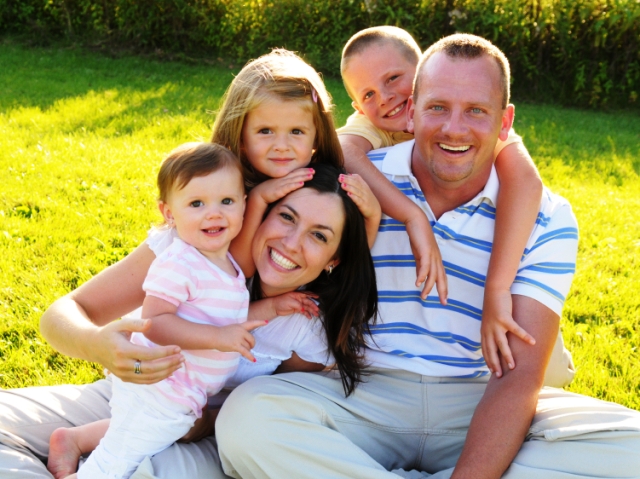 Семья – это летом поездки на дачу.Семья – это праздник, семейные даты,Подарки, покупки, приятные траты.Рождение детей, первый шаг, первый лепет,Мечты о хорошем, волнение и трепет.Семья – это труд, друг о друге забота,Семья – это много домашней работы.Семья – это важно!Семья – это сложно!Но счастливо жить одному невозможно!Всегда будьте вместе, любовь берегите,Обиды и ссоры подальше гоните,Хочу, чтоб про нас говорили друзья:Какая хорошая Ваша семья!Воспитание семейных ценностей – это воспитание семейной культуры, нравственности семейных отношений. Осознания семьи как ценности означает, что между «Я» и «Мы» человек становится на сторону «Мы».Культура семейных отношений означает понимание особенностей возраста (отношение к младшим братьям и сестрам, дедушкам и бабушкам), внимание к другому человеку, заботу о нём, благодарность и доверие.В качестве  семейных ценностей выступают:- обычаи  (установившиеся, привычные формы поведения);
- традиции  (переходящий из поколения в поколение способ передачи ценностно-значимого содержания культуры, жизни семьи);           - отношения: сердечные чувствования и настроения;      
-  правила (образ мыслей, нормы поведения, обыкновения, привычки)  доброй и благочестивой жизни;                   Семейные традиции — это лакмусовая бумажка любой семьи. Она проявляет ту атмосферу, которая так необходима ребенку. В качестве традиций могут выступать обыденные, простые вещи — воскресные чаепития у одной или другой бабушки, празднование дней рождения членов семьи, с подготовкой представлений или украшений для дома. Когда за одним столом собирается несколько поколений семьи, дети четко понимают и усваивают семейные ценности.В современных семьях появился  интерес  к  своим  корням,  что  выражается  в традициях, связанных с экскурсом в родословную своей семьи (сбор и хранение семейных реликвий, создание фотоальбомов «Моя родословная», посещение мест, памятных для предков, и т.д.). Разнообразнее становятся традиции проведения досуга:  путешествия,  воскресные  поездки  за  город,  посещение   музеев, домашние концерты, национальные игры, спортивные развлечения, празднование дней рождения и особенно детей. Однако,  к  сожалению,   основное внимание в них уделяется порядку действий (приобретение подарков, угощений, своевременное приглашение гостей, уборка и украшение  квартиры  и т.  п.).  Значительно  ценнее  в воспитательном   отношении   организация деятельности детей и взрослых, активное привлечение детей к совместной деятельности по подготовке и участию в празднике.Традиции — лучший воспитатель ребенка. Поскольку они дают самое главное ребенку — уверенность, что так будет всегда, что семья всегда, при любых условиях, соберется, и будут все вместе. Традиции формируют у ребенка «банк» необыкновенных воспоминаний о детстве, о нежных руках матери, о лице бабушки, о веселом нраве отца и деда. Эти воспоминания он пронесет по жизни. Они позволят ощутить гордость за свою семью. И уж, конечно, ребенок, выросший на традициях, объединяющих разные поколения семьи, никогда не бросит бабушку или дедушку в трудные минуты их жизни.Создание семейных традиций — это работа. Их не надо много. Несколько самых интересных традиций можно смело ввести в повседневность вашей семьи. Ведь от этого во многом зависит отношение детей к своим родителям в будущем. Преемственность поколений — это такая гарантия, что в минуты, когда родители будут нуждаться в помощи своих детей, они ее получат. «Возврат» родительских вложений обеспечивается не только созданием и поддержанием семейных традиций. Если в семье царит дух взаимоуважения, если взрослые почитают своих родителей и формируют у ребенка уважение к дедушкам и бабушкам, то более надежное «вложение» чувств трудно себе представить. Ну, а если ребенок растет в атмосфере неуважения к старшему поколению, то пусть родители себя не утешают тем, что уж к ним-то их кровиночка будет относиться иначе. Они, дескать, заслужили хорошее отношение. Здесь работает «закон обратной отдачи». Что вложил, то и получил!Семейными традициями можно сделать и празднование календарных  семейных праздников.21 января - Международный день объятий      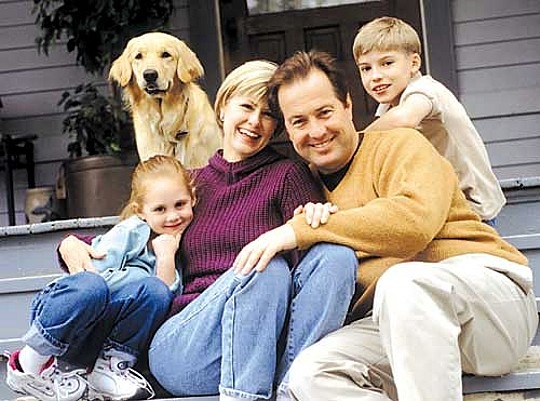 14 февраля - День святого Валентина8 марта - Международный женский день15 мая - Международный день семьи1 июня - День защиты детей6 июля - День поцелуев8 июля - День Петра и Февронии. Всероссийский день семьи, любви и верности27 ноября - День Матери«Волшебство подарка»Принято ли в вашей семье делать друг другу подарки? Только по праздникам или бывают и сюрпризы? Умение делать подарки – это настоящее искусство. Настоящий подарок – это всегда проявление любви и заботы. Чтобы узнать, догадаться, вспомнить, что действительно хочет или, в чём нуждается человек, нужно настроить себя на особую волну внимания к близкому.Учитесь делать настоящие подарки и учите этому вашего ребёнка. Например, подарите бинокль мужу. Отойдите от принципа «дарить то, что бы сам хотел получить в подарок».Давайте ребёнку секретное задание: о чём мечтает бабушка, что папа хочет на день рождения. Учите исполнять желания, если не в реальности, то, во всяком  случае, в рисунке. Создавайте с ребёнком поделки-сувениры к праздникам каждому члену семьи.Предложите ребёнку подарить, заранее выученное, стихотворение.Ну и, главное, любите своих родных и близких. Пусть ваш ребёнок растёт в атмосфере мира и заботы друг о друге.